COLE PAPEL CREPOM LARANJA E VERDE NA CENOURA.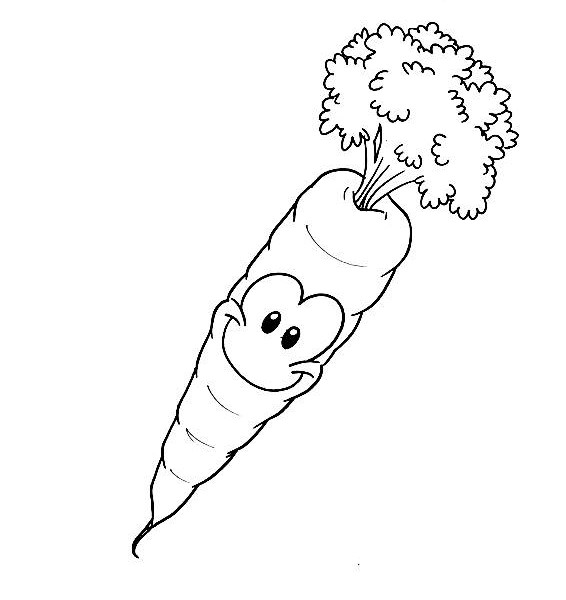 ESCOLADATADATA____ /____ / ________ /____ / ________ /____ / ____ALUNOPROFESSORAPROFESSORAANOANOTURMA